ANMELDEFORMULAR (nur für Lehrkräfte im Vorbereitungsdienst) zum3. MINT-Fachtag: Mathematik, Informatik, Naturwissenschaften und Technik in der Schuleam 05.03.2020, 08.30-16.30 Uhr,  in der Technischen Universität Braunschweig  (KBS010100) Informationen über den 3. MINT-Fachtag finden Sie auf den folgenden Seiten:https://vedab.de/veranstaltungsdetails.php?vid=110111https://www.tu-braunschweig.de/fk6/klbs/neuigkeiten  https://www.tu-braunschweig.de/check-in/Mint-Fachtag Für Lehrkräfte im Vorbereitungsdienst ist die Teilnahme kostenfrei. Wenn die Vor- oder Nachmittagsangebote des 3. MINT Fachtages zeitlich außerhalb der dienstlichen Verpflichtungen am Studienseminar oder der Ausbildungsschule liegen, ist die Teilnahme möglich.Bitte tragen Sie in die Textfelder Ihre Daten ein und senden das vollständig ausgefüllte Formularan das KLBS: Rosemarie Köhler r.koehler.klbs@tu-braunschweig.de Vor- und Nachname:      Straße und Wohnort:      EMail:      Studienseminar:       Ausbildungsschule:           Im Vorbereitungsdienst seit:       Eingangsvortag: Wie Kinder heute lernen: Neueste Einsichten der Gehirnforschung für nachhaltiges Lernen
Sie haben die Möglichkeit zwei Vorträge auszuwählen: Einen der Vorträge 1, 2, 3 oder 4 sowie einen der Vorträge 5, 6, 7 oder 8.Sie haben die Möglichkeit, einen der folgenden Workshops auszuwählen.Die Anmeldungen zu den Workshops werden nach der Reihenfolge des Eingangs berücksichtigt.   WS 1: Kleines ganz groß - Einblicke in den pflanzlichen Mikrokosmos mit Stereolupe und Mikroskop  WS 2: »Teach It Forward« - Studierende vermitteln fachwissenschaftliche Inhalte des KC Biologie  Sek II   WS 3: Lactosestoffwechsel aus der Sicht eines Bakteriums
  WS 4: Einsatzmöglichkeiten von Wärmebildkameras im Chemieunterricht
  WS 5 Faszination Chemie - quer durch die Jahrgangsstufen inklusive Primarstufe   WS 6: MINT-Bildung im Alltag: Mit Naturwissenschaften gegen Lebensmittelverschwendung   WS 7: Informatik: Einparken mit Lego Mindstorm
  WS 8: Raumgeometrische Aktivitäten - Argumentieren und Problemlösen (nicht nur) in der Grundschule
  WS 9: Mathematik in Anwendungen an der Mathe-Lok   WS 10: Low Cost - High Tech: Digitale Messwerterfassung im MINT-Unterricht   WS 11: Digitalität zum Begreifen - Wie sich Kinder handlungswirksam mit digitalen Systemen auseinandersetzen können
  WS 12: Mehr Schub, Scotty!  WS 13: Fit für MINT? Berufsorientierung im Dschungel der Studienmöglichkeiten 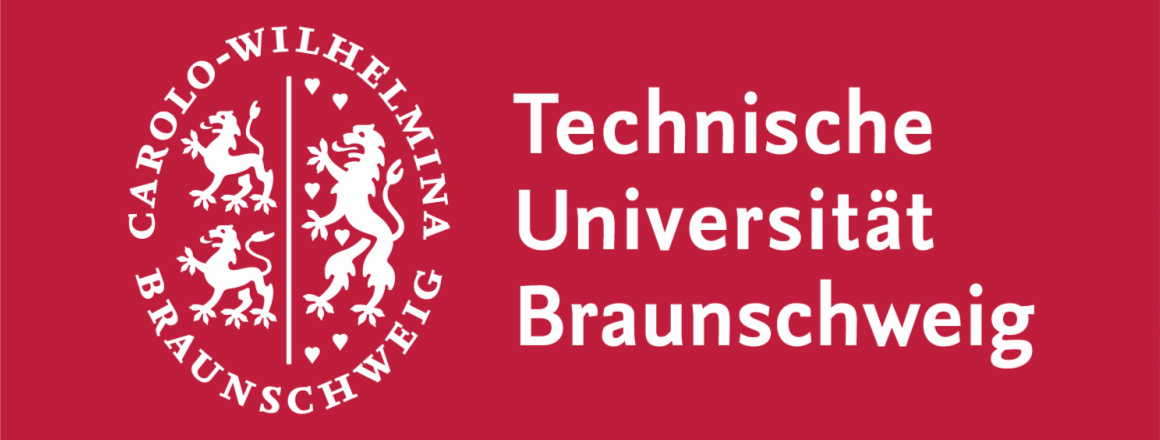 Kompetenzzentrum LehrerfortbildungBienroder Weg 8238106 Braunschweighttp://www.tu-braunschweig.de/klbs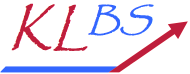  1: Gentechnik und hochauflösende Mikroskopie  2: Arzneimittelentwicklung früher und heute 3: Schwingungen, Klänge und Mathematik 4: Elektrochemie - Chemie unter Strom! 5: Pilze - vielfältig und hilfreich in Forschung und Alltag 6: Mit Naturwissenschaften gegen Lebensmittelverschwendg. 7: Zur Geschichte und der Mathematik der Indivisiblen 8: Was ist eigentlich weißes Licht?